ПОЛОЖЕНИЕОнлайн викторины «Звезда победителю!»,посвященной празднованию 75-летия Победы в Великой Отечественной войне.Цель: воспитание гражданской позиции, развитие чувства патриотизма.Задачи:
• воспитывать чувство гордости за великий подвиг своего народа, своей страны;
• развивать интеллектуальные способности подростков посредством изучения истории Великой Отечественной войны.Сроки проведения: с 23.03.2020г. по 24.03.2020 г. прием заявок на участие в игре; с 24.03.2020г. с.11.00 по 31.03.2020 г. проведение основного этапа викторины; 01.04.2020г. подведение итогов, награждение победителей и призеров.Условия игры:
1. Участниками онлайн игры могут стать все желающие, обучающиеся в 7-х-11-х классах МАОУ «Викуловская СОШ№1» и отделений;2.  Игра состоит из 6 туров. В ходе каждого тура участники отвечают на вопросы, зарабатывая звезды  за правильные ответы;
3. Игра будет проводиться в онлайн режиме.  Задания будут опубликовываться на сайте МАОУ «Викуловская СОШ№1» (vikulovo.net ) ежедневно в 11 часов. Время на выполнение заданий четко регламентировано. В 12.00 ответы должны быть отправлены на электронную почту: svisnapu@mail.ru;4. Если ответ участником будет отправлен позже указанного времени, то он не будет засчитываться;5. В течение всей игры будет вестись турнирная таблица, в которую ежедневно будут заноситься итоги каждого тура; 6.  Для участия в онлайн игре необходимо отправить заявку Организатору;7. Побеждает участник, показавший наилучшие знания, набравший наибольшее количество баллов. При равенстве баллов будет учитываться время отправления ответов;8. Победители и призеры будут награждены грамотами.Приложение№1Заявка для участия в онлайн игре «Звезда победителю!»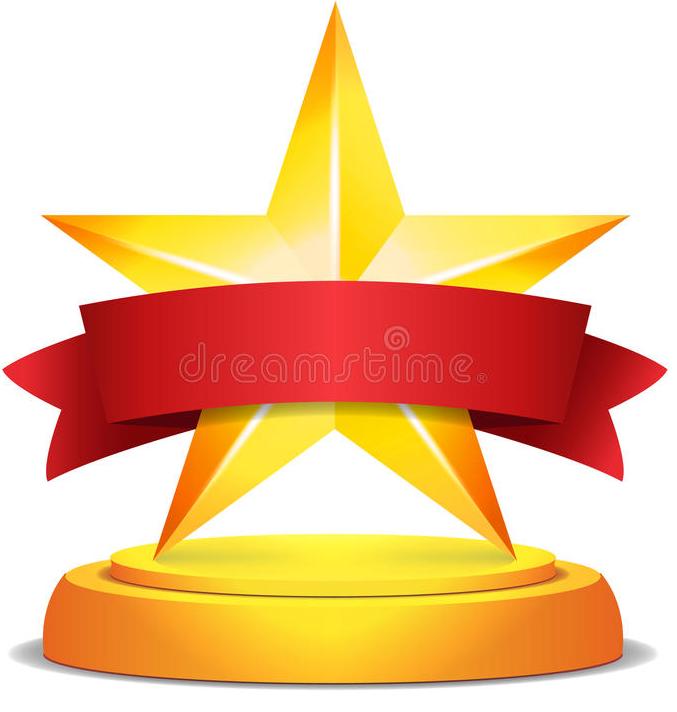 Утверждаю:директор школы _____________А.А. Лотовприказ № 110 -ОД от 23.03.2020г.КлассФИ участникаШкола (отделение)С условиями игры ознакомлен (а) (да, нет)